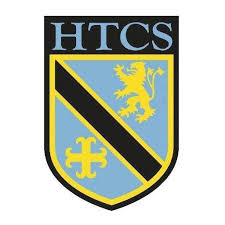 Unit: Democracy and Government ProgressProgressProgressKey ideasRAGUnderstand how democracy evolved Understanding of democracy in the United Kingdom Understanding of the different political parties in the United KingdomUnderstanding of the strengths and weaknesses of the First Past the Post and Proportional Representation systems of votingLessonLearning FocusAssessmentKey Words1&2Evolution of DemocracyKey Word activityTimeline completed of how democracy has developedWritten tasks about different types of democracy 2 mark GCSE questionFreyer model completedClassical DemocracyRepresentative DemocracyReferendumPluralismDirect Democracy 3&4Democratic Government in the UKSorting activity between how the UK is / is not a democratic country Written task on elections in the UKWritten task on postal / proxy voting Written task about how voting takes place in the UK.2 & 8 mark question on votingFreyer model completedElectoratePolling Station Ballot BoxConstituency General Election 
Turnout5&6Political Parties in the U.K.Key words of political party, manifesto and policy definedInformation gathering activity completed on the main political parties in the U.K. Literacy task about majority, minority and coalition governments.Political Party ManifestoPolicy 7&8Comparing Systems of Voting Written task explaining the benefits and problems of FPTP and PR based on 2010, 2015 and 2017 General Election DataWritten task comparing different systems of voting in the UKFirst Past The PostProportional Representation